Lesson  Plans - Week 32         Honors Algebra        April 7th  – April 11thMonday:		SOLVING QUADRATICS UNIT TEST  TSW:                       	 Demonstrate their ability to solve a variety of quadratic equations using the 			most efficient method, including a graphing calculator.Activity:                      UNIT 10 TESTAssessment:       	TEST RESULTSHW:		   	NONETuesday:     	UNIT TEST CORRECTIONS & INTRO TO UNIT 8TSW:	           		 Distinguish between problems involving geometric sequences and arithmetic.Activity:          		 Students review and defend solutions from the unit test.Assessment:    	Test ResultsHW:                	Flexbook Handout_________________________________________________________________________________Wednesday:	Unit 8  Arithmetic Sequences (Explicit & Recursive Formulas)TSW:	Determine if a sequence is arithmetic, find the common difference and write both explicit and recursive formulas to solve for the nth terms.Activity:	HW review;  Smartboard Notes;  Partner Problems; Independent Work.Assessment:	Observation, Q&AHomework:	Flexbook HandoutThursday:	AIMS PREP	TSW:	Review Practice Test Solutions in small groups, present findings on solution pathways.Activity:          		 HW Review;  Small groups review practice test results; document camera explanations.Assessment:  		Observations;  HW Results
HW:	        		HandoutFriday:		AIMS PREPTSW:	Review Practice Test Solutions in small groups, present findings on solution pathways.Activity:		HW Review;  Small groups review practice test results; document camera explanations.Assessment:		Observations;  HW ResultsHW:			NONEStandards for Unit 10 & 8  (See pages below)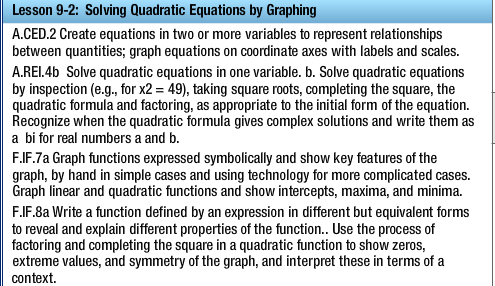 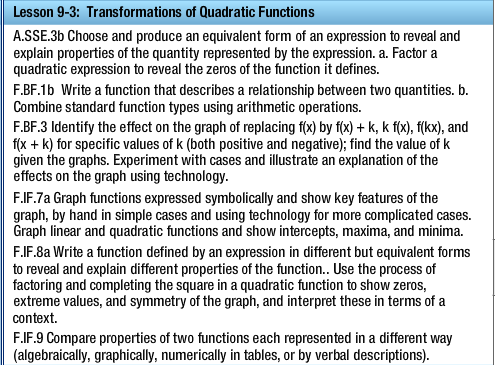 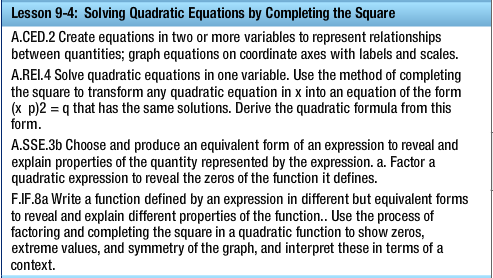 